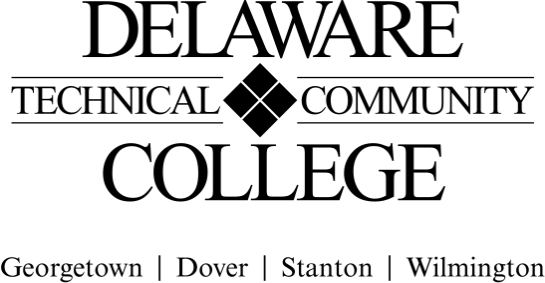 Course Evaluation Measures MenuCore Course Performance Objectives Develop a foundation of mathematical logic. (CCC 2, 6)Perform operations on discrete structures. (CCC 2, 6)Determine the properties of functions. (CCC 2, 6)Formulate solutions using combinatorics. (CCC 2, 6)Apply graph theory to abstract modeling. (CCC 2, 6)Construct mathematical proofs. (CCC 1, 2, 6)Summative EvaluationsPlease note: All courses must have a minimum of four summative evaluation measures, and those measures should include a variety of evaluation methods (e.g., test, oral presentation, group project). Please list all summative evaluation measures.  In addition to these summative measures, a variety of formative exercises/quizzes/other assignments should be used to guide instruction and learning but do not need to be included on this template. For each measure, please include a scope of the assignment: for example, if requiring a research paper, include the range of required number of words and number and types of sources; for a test, include the types and number of questions; for a presentation, include the minimum and maximum time, and so on. FINAL COURSE GRADE(Calculated using the following weighted average)Course number:MAT 263Course title:Principles of Discrete MathematicsCampus location(s):Georgetown, Dover, Stanton, WilmingtonEffective semester:202151Evaluation Measures: Include each agreed upon measure and scope of that measure (see above).Which CCPO(s) does this evaluation measure? Unit 1 Test10 - 20 free responseCCPOs 1 & 3 & 6Unit 2 Test10 - 20 free responseCCPOs 2 & 6Unit 3 Test10 - 20 free responseCCPOs 3 & 6Unit 4 Test10 - 20 free responseCCPOs 4 & 5Final Exam10 - 20 free responseCCPOs 1-6Evaluation MeasurePercentage of final grade    5 Tests (summative) (equally weighted)75%    Homework (formative)10%    Formative (quizzes, activities)15%TOTAL100%Submitted by (Collegewide Lead):Michelle GareyDate5/31/19X Approved by counterpartsX Approved by counterpartsDate5/31/19X  Reviewed by Curriculum CommitteeX  Reviewed by Curriculum CommitteeDate9/18/19